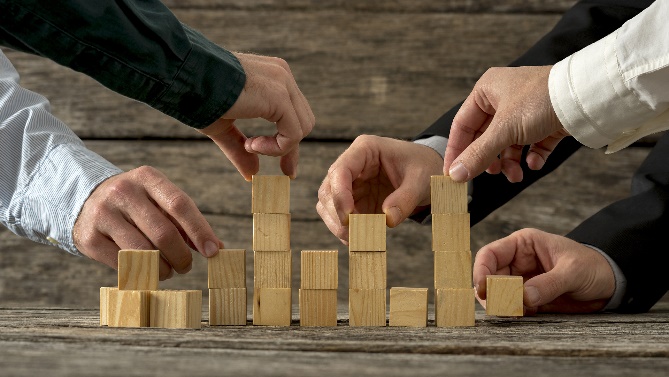 Plenair Programma samen Bouwen aan betere Ouderenzorg in Maastricht en Heuvelland. 
27 juni 201715.00 uur		Registratie en ontvangst met koffie en thee15.30 uur	Start plenaire sessie15.30-15.45 uur	Welkom door dagvoorzitter Drs. J.M. Nuijens, Raad van Bestuur Envida15.45-16.15 uur	Presentatie Regiovisie Ouderenzorg door Prof. Dr. J. Schols, 
hoogleraar ouderengeneeskunde aan de UM16.15-16.45 uur 	Advance Care Planning door Dr. D. Jansen, Specialist ouderengeneeskunde CIRO en coördinator onderzoek Expertisecentrum Palliatieve Zorg16.45-17.15 uur	De Wijkverpleegkundige, inleiding door L. Ars, beleidsadviseur Envida e.a. 17.15-17.30 uur	Presentatie Keuzewijzer Dementie17.30-18.00 uur	Interactieve scène, verzorgd door bureau Hetsen&Visschers18.00-19.00 uur	Samen eten en netwerken	19.00-19.45 uur	Parallelsessie I19.45-20.30 uur	Parallelsessie II 20.30-21.00 uur	Plenair: terugkoppeling en terugblik. 